Отлично от предыдущих в этом году прошел День Учителя. Как же мы ждём этот праздник! В этот день не бывает контрольных работ, уроков меньше, чем обычно, учителя радостные, как никогда. Именно в этот день мы искренне говорим слова благодарности педагогам. Чтобы полностью прочувствовать атмосферу преподавания, занятия в этот день проводят учащиеся старших классов. Это добавляет настроения, на занятиях особая атмосфера праздника. В этом году день самоуправления был отменён по причине особого режима работы школы. Также мы не смогли выступить на сцене всем классом в праздничном концерте для педагогов школы. Очень хотим, чтобы праздник состоялся в привычном режиме и желаем учителям здоровья, творчества, вдохновения, интересных идей, которые будут реализованы на наших занятиях. Поздравляем вас с праздником, дорогие наши учителя!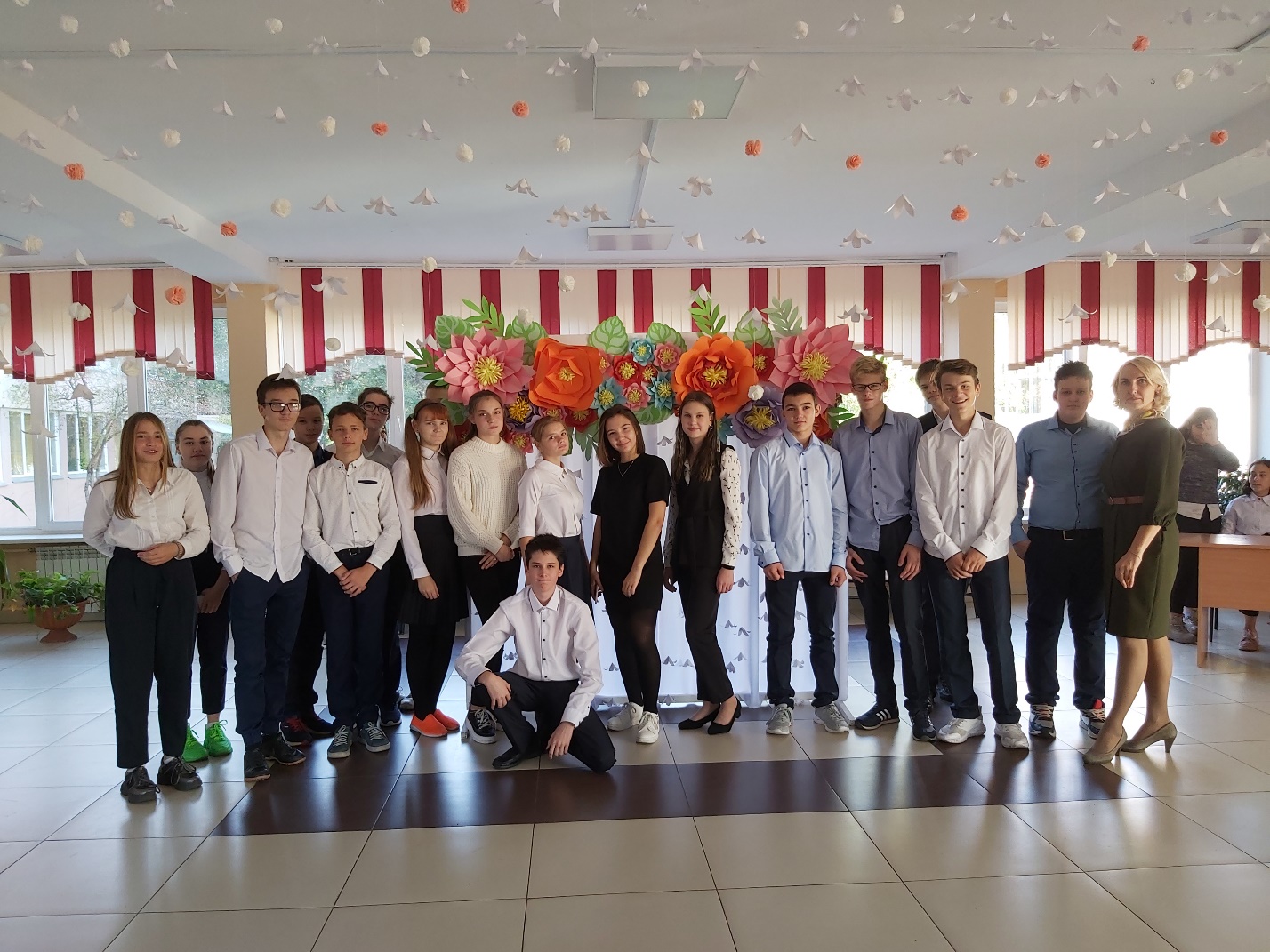 